Publicado en  el 25/03/2014 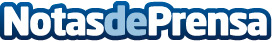 El Gobierno muestra su satisfacción por la ratificación definitiva del Protocolo de Pesca entre la UE y MarruecosDatos de contacto:CEDEXNota de prensa publicada en: https://www.notasdeprensa.es/el-gobierno-muestra-su-satisfaccion-por-la_1 Categorias: Industria Alimentaria Sector Marítimo http://www.notasdeprensa.es